Publicado en Abu Dhabi el 23/02/2024 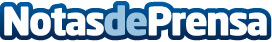 'Andalucía: Historia y Civilización' concluye su programa culturalEl simposio 'Andalucía: donde confluyen civilizaciones y culturas' aborda aspectos del conocimiento y el panorama cultural en la civilización andalusíDatos de contacto:IT ComunicaciónIT Comunicación93 362 10 34Nota de prensa publicada en: https://www.notasdeprensa.es/andalucia-historia-y-civilizacion-concluye-su Categorias: Artes Visuales Artes Escénicas Música Historia Andalucia Turismo Patrimonio http://www.notasdeprensa.es